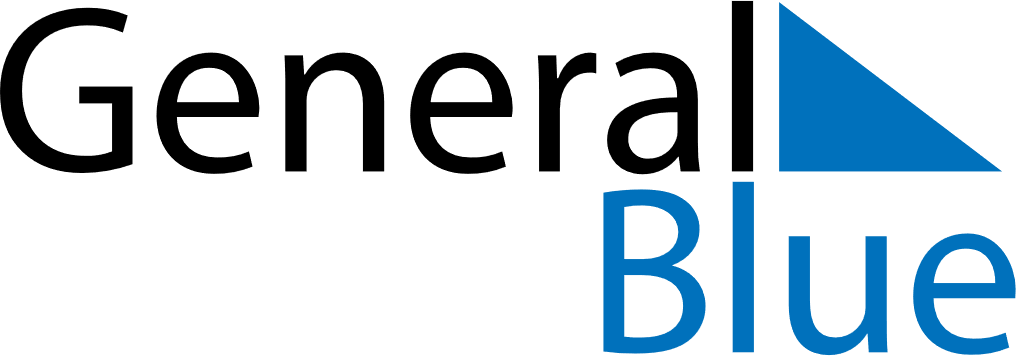 May 2021May 2021May 2021Cocos IslandsCocos IslandsSundayMondayTuesdayWednesdayThursdayFridaySaturday123456789101112131415Hari Raya Puasa16171819202122232425262728293031